James Richard ShiptonJames Richard Shipton, born in Watford in 1895, was the only son of James Shipton and Clara Viccars. At the time of the 1901 census, when James was 5, the family was living at 3 Brixton Road, Watford and James Skipton senior was employed as a farrier and blacksmith.  By 1911 the family had moved to 274 High Steet, Watford, where James Skipton senior became a publican.James enlisted as Trooper 879 with the Household Battalion of the Household Cavalry. He served in France and Flanders and was killed in action on 3 May 1917, aged 21. He is remembered with honour on the Arras Memorial and is commemorated on the memorial at St Matthew’s Church, Oxhey. 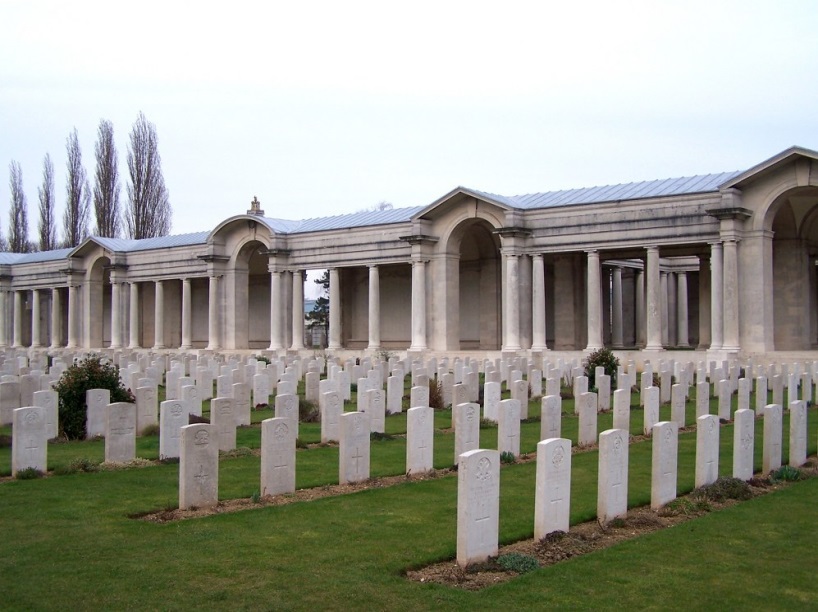 